7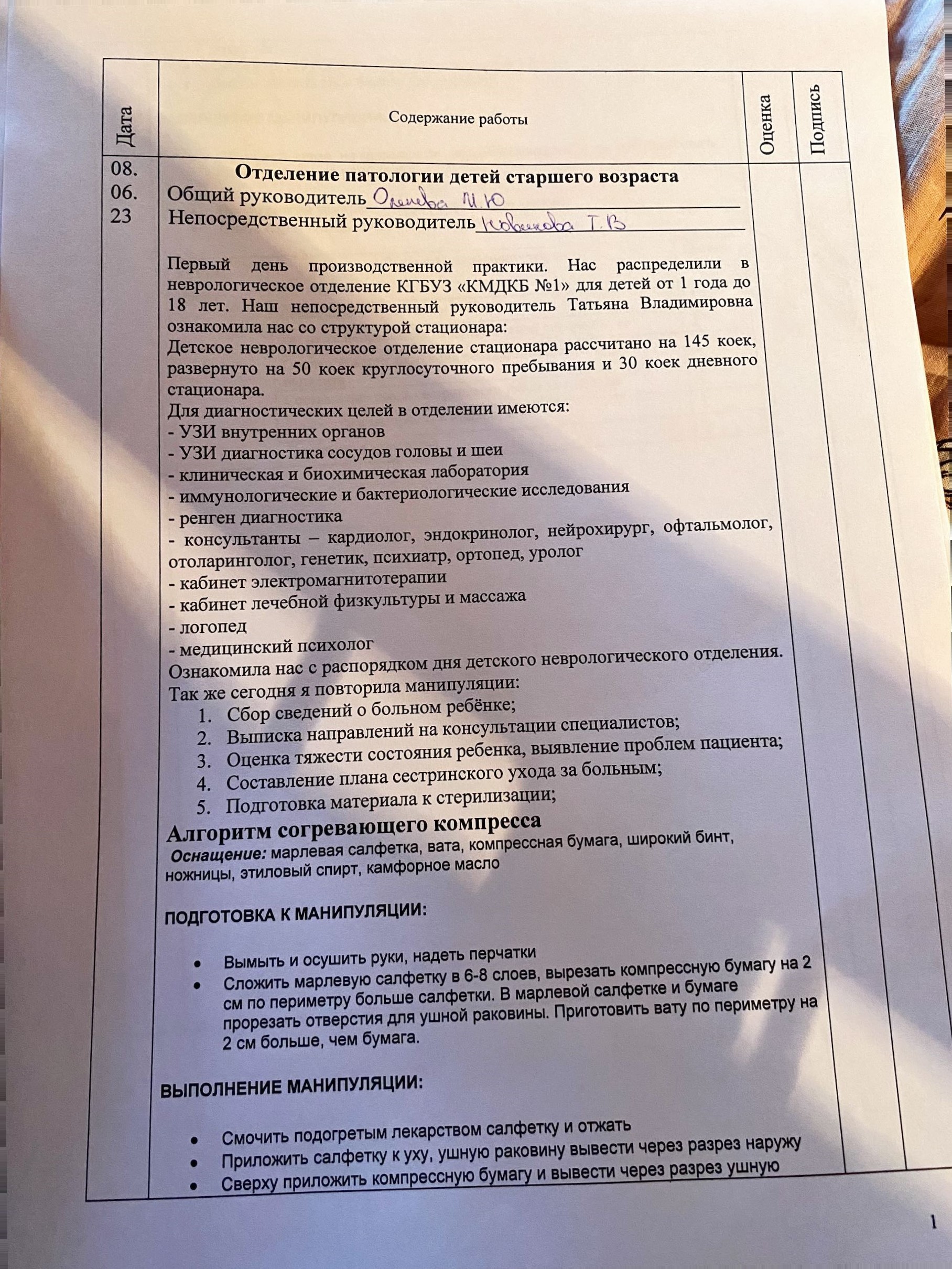 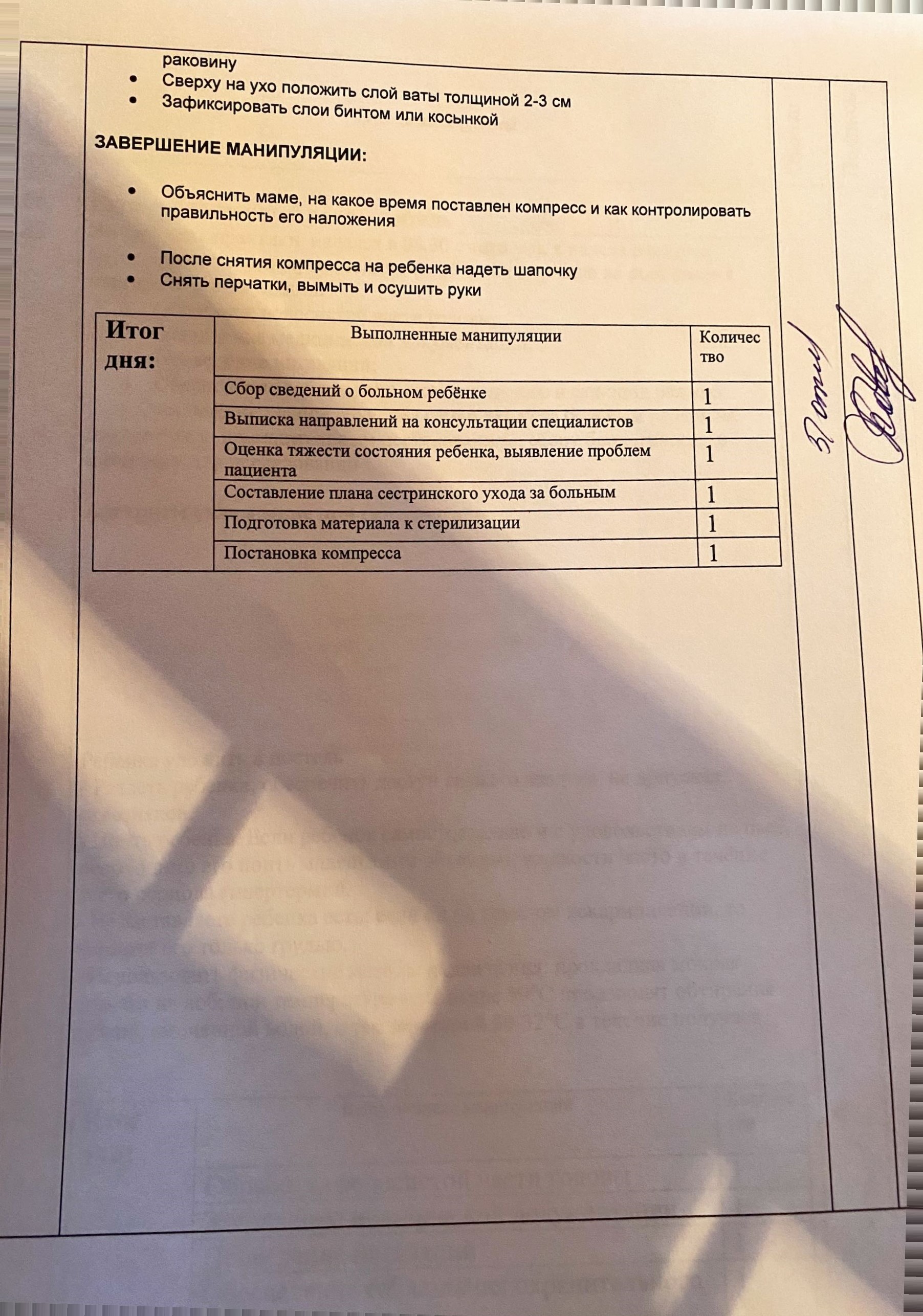 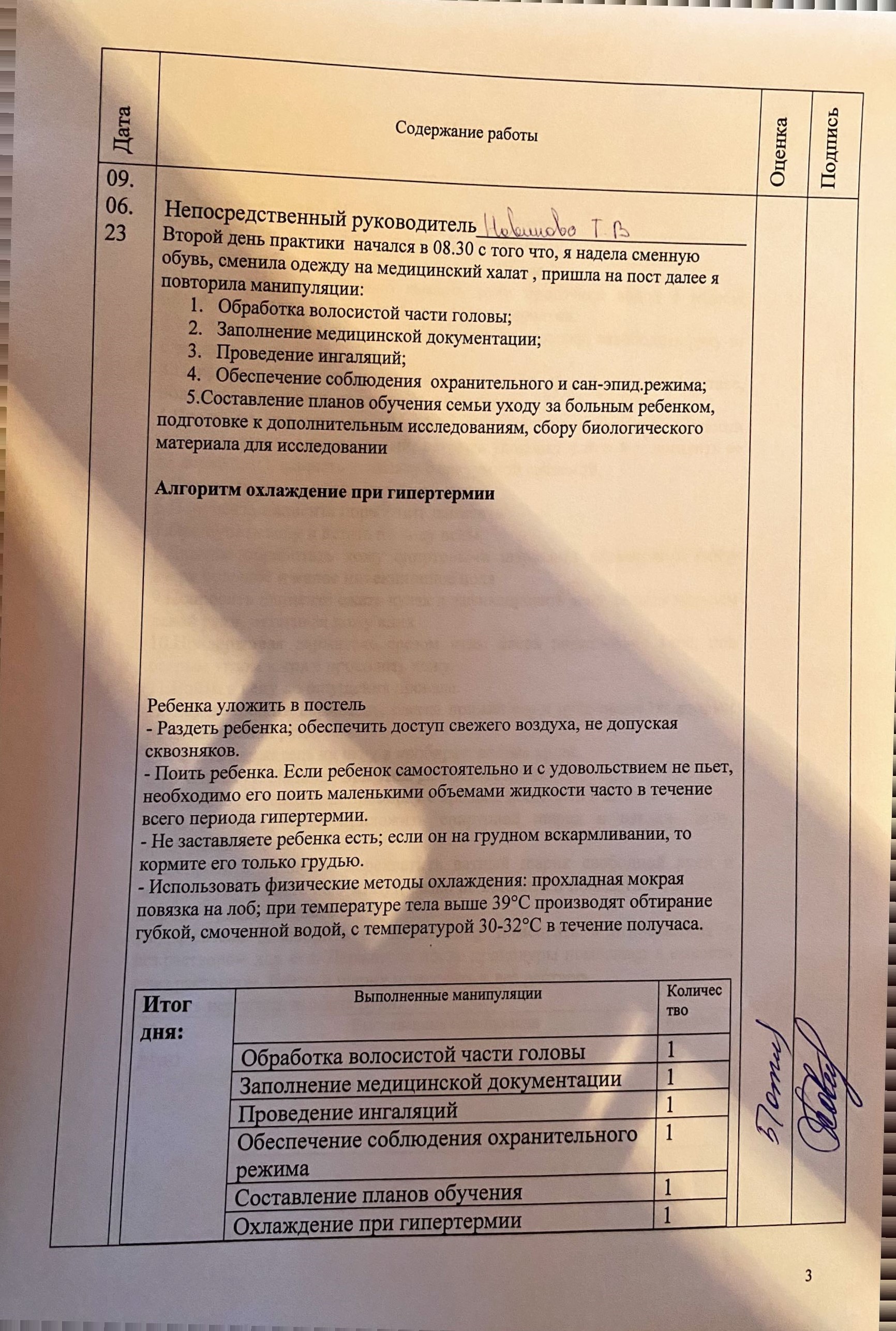 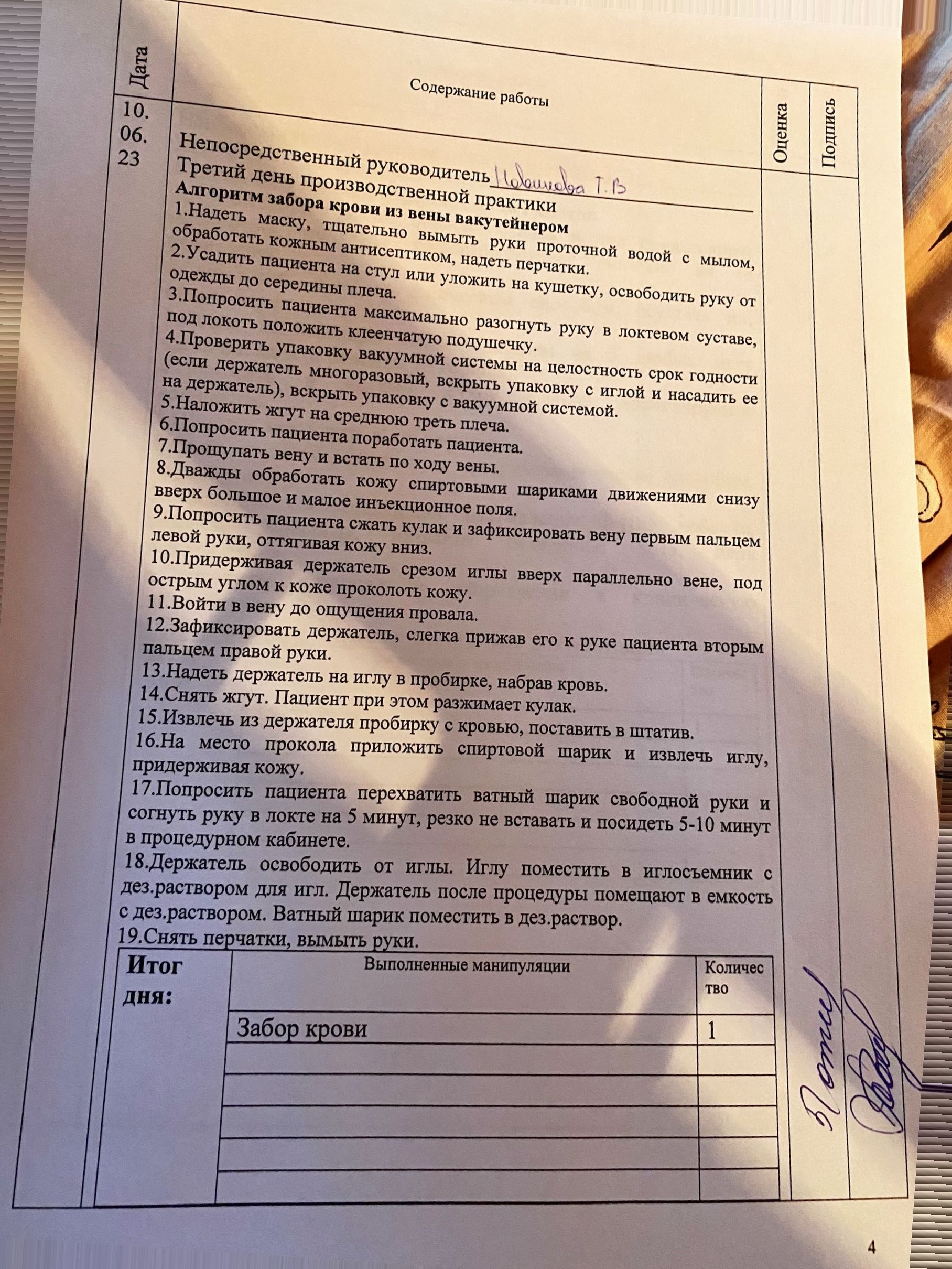 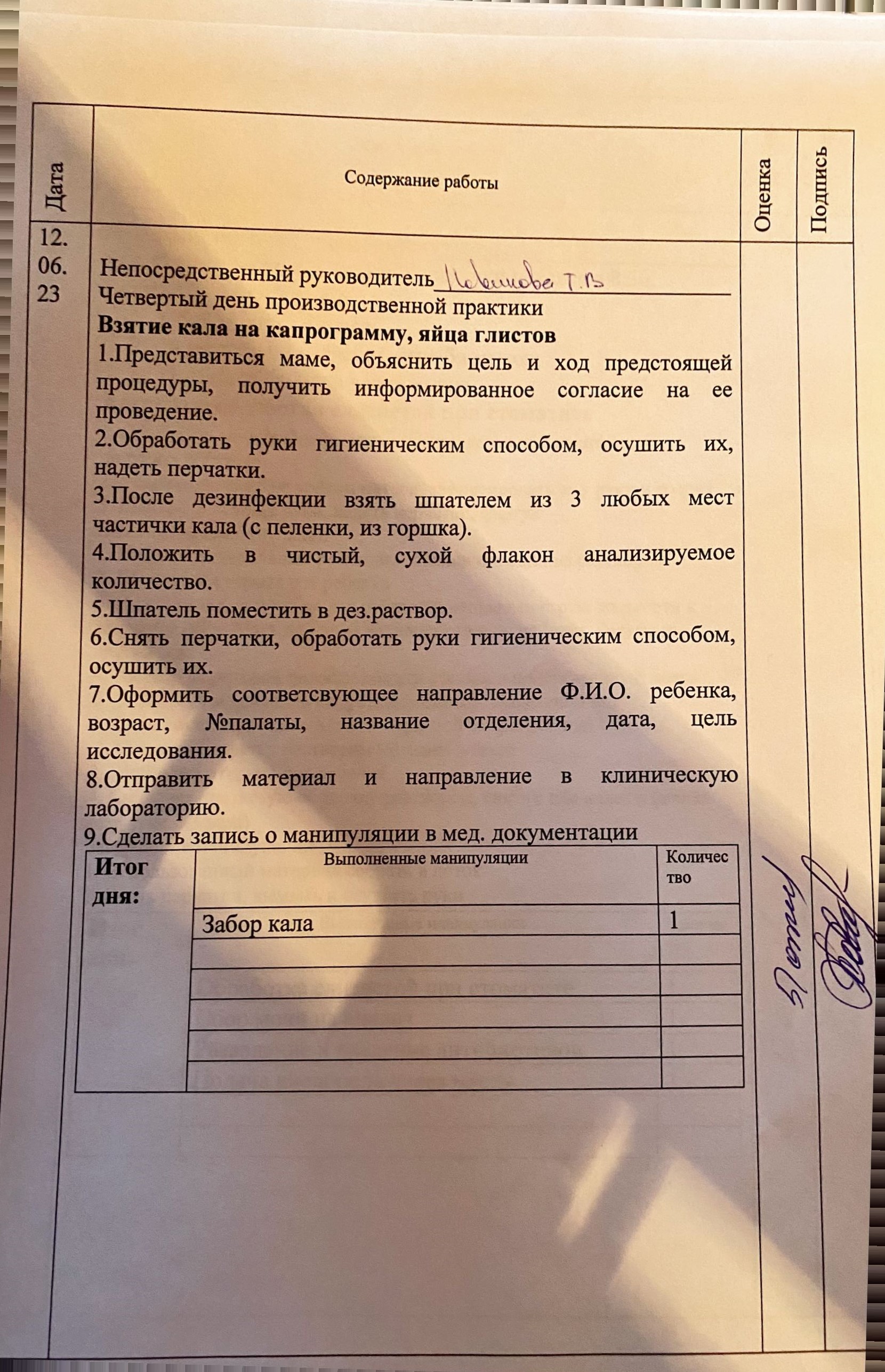 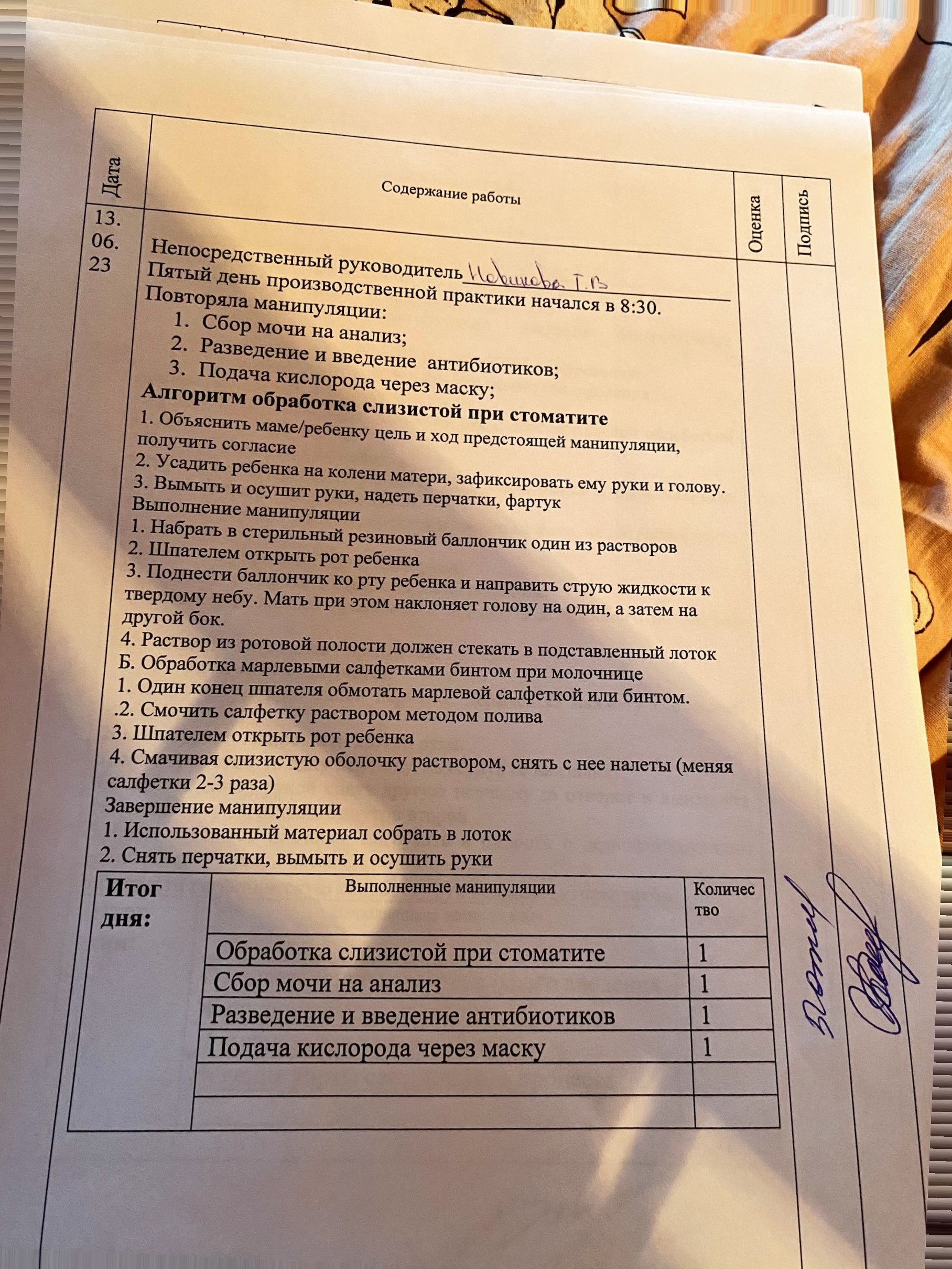 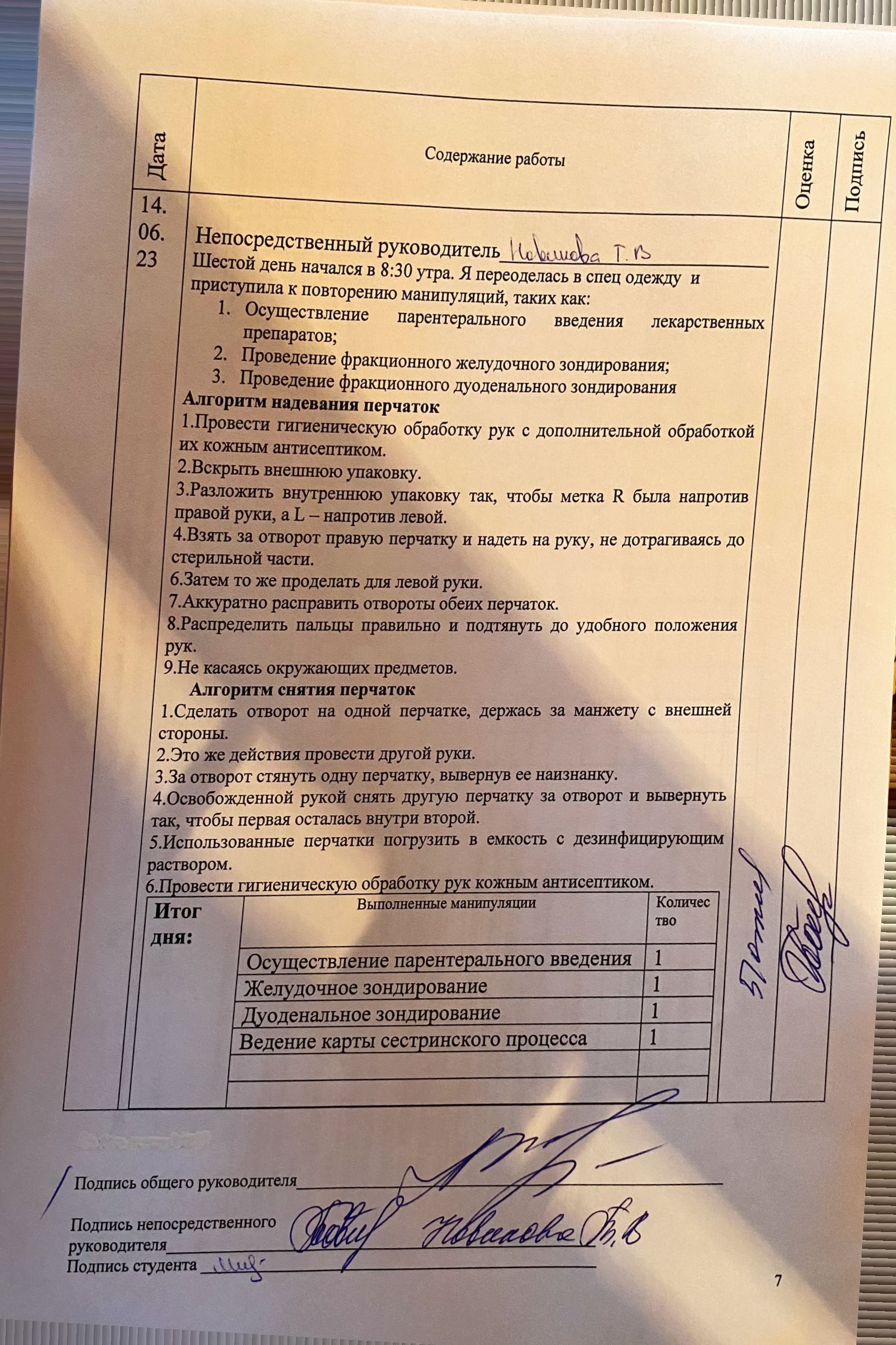 